Certificate of AnalysisProduct Name: Sucralose [56038-13-2]   Quantity:2000kgs                                        Test Date:Jul 14th, 2021   Batch No.:20210708                            Manufacture Date:Jul 8th, 2021                      Expiry Date:Jul 7th, 2023     Approved：  Zhang Ting                                                                                                   Inspector：Li Qianhui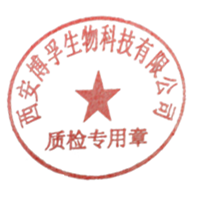 ItemsSpecificationTest ResultAppearanceWhite or almost white crystalline powderCompliesParticle size95% pass through 80 meshPassIdent IRThe IR absorption spectrum conform the reference spectrumPassIdent HPLCThe retention time of the principal peak in the chromatogram of the Assay preparation corresponds to that in the chromatogram of the Standard preparationPassIdent TLCThe RF value of the principal spot in the chromatogram of the Test solution corresponds to that of Standard solutionPassAssay98.0～102.0%99.30%Specific Rotation+84.0～+87.5°+85.98°Clarity of Solution---ClearPH (10% aqueous solution)5.0～7.06.02Moisture≤2.0%0.20%Methanol≤0.1%Not detectedIgnited Residue≤0.7%0.02%Arsenic(As)≤3ppm＜3ppmHeavy metals ≤10ppm＜10ppmLead≤1ppmNot detectedNot detectedRelated substances                              （Other chlorinated disaccharides）≤0.5%＜0.5%＜0.5%Hydrolysis products                    （Chlorinated        monosaccharides）≤0.1%CompliesCompliesTriphenylphosphine oxide   ≤150ppm＜150ppm＜150ppmTotal aerobic count       ≤250CFU/g＜20CFU/g＜20CFU/gYeast & Mold     ≤50CFU/g＜10CFU/g＜10CFU/gSalmonellaNegativeNegativeNegativeE. ColiNegativeNegativeNegativeStorage Condition:Store in well closed container, dry and cool placeStorage Condition:Store in well closed container, dry and cool placeStorage Condition:Store in well closed container, dry and cool placeStorage Condition:Store in well closed container, dry and cool placeShelf Life: 2 years while stored in original packing under above stated condition.Shelf Life: 2 years while stored in original packing under above stated condition.Shelf Life: 2 years while stored in original packing under above stated condition.Shelf Life: 2 years while stored in original packing under above stated condition.Conclusion: The product complies with FCC12,  EP10, USP43, E955,GB25531 andGB4789 standards.Conclusion: The product complies with FCC12,  EP10, USP43, E955,GB25531 andGB4789 standards.Conclusion: The product complies with FCC12,  EP10, USP43, E955,GB25531 andGB4789 standards.Conclusion: The product complies with FCC12,  EP10, USP43, E955,GB25531 andGB4789 standards.